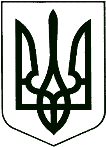 УЖГОРОДСЬКА МІСЬКА РАДАКОМУНАЛЬНЕ ПІДПРИЄМСТВО «ВИРОБНИЧЕ УПРАВЛІННЯВОДОПРОВІДНО-КАНАЛІЗАЦІЙНОГО ГОСПОДАРСТВАМІСТА УЖГОРОДА»КП «Водоканал м. Ужгорода»___________________________________________________________________________вул.Митна,1 м.Ужгород, 88000; тел./факс (0312) 64-35-03;e-mail: kanc@voda.uz.ua; код ЄДРПОУ 03344326Зауваження  від 15.03.2018р.Терлецька Ілдика ЗолтанівнаІлдика Золтанівна,КП «Водоканал м. Ужгорода» надає Вам  інформацію стосовно зауваження  наданого у заявці  для участі у   відкритому обговоренні 16 березня 2018р.  щодо  необхідності зміни встановлених тарифів на водопостачання та водовідведення на 2018 рік.Зауваження стосовно не відповідності водопостачання вимогам санітарних норм. Вимога стосовно відсутності підтвердження  підняття вартості тарифів. Зауваження  щодо перевищення норм хлору.Стосовно  не відповідності водопостачання вимогам санітарних норм.Якість води на всіх етапах водопідготовки, при подачі у мережу та в розподільчій мережі контролюється відомчою лабораторією КП «Водоканал м. Ужгорода» відповідно до діючих Санітарних норм. Точки відбору води у розподільчій мережі розміщені на сайті підприємства. Державний санітарно-епідеміологічний нагляд у сфері питного водопостачання здійснює державна санітарно-епідеміологічна служба. Якість питної води, що подається споживачам відповідає вимогам Державних санітарних норм та правил  «Гігієнічні вимоги до води питної, призначеної для споживання людиною» (ДсанПіН 2.2.4-171-10).Стосовно  відсутності підтвердження  підняття вартості тарифів.Діючі тарифи на послуги водопостачання і водовідведення, встановлені постановами Національної комісії, що здійснює державне регулювання у сферах енергетики та комунальних послуг, від 28.12.2017 року № 1575 та № 1576 не містять прибутку, як джерела сплати накопичених заборгованостей,  вони передбачають лише відшкодування витрат поточної діяльності за цінами та тарифами, які мали місце в періоді, коли  вказані постанови готувалися до затвердження. У разі зміни протягом строку дії тарифів обсягів окремих складових структури тарифів з причин, які не залежать від КП «Водоканал м. Ужгорода», зокрема збільшення або зменшення мінімальної заробітної плати, податків і зборів, підвищення або зниження цін і тарифів на паливно-енергетичні та інші матеріальні ресурси, для  підприємства може проводитися коригування лише тих складових структури тарифів за якими відбулися цінові зміни, а саме:зростанням вартості електроенергії у січні 2018 року;зміною розміру мінімальної заробітної плати,  та зміною норм Галузевої угоди між Міністерством регіонального розвитку, будівництва та житлово-комунального господарства України та Об’єднанням організацій роботодавців «Всеукраїнська конфедерація роботодавців житлово-комунальної галузі України» № 7 на 2017-2018, які набрали чинності  29 січня 2018 р., і є обов’язковими для всіх суб’єктів, що перебувають в сфері її дії;значного росту цін на хлор, коагулянт паливно – мастильні матеріали, необхідні для ліквідації аварійних ситуацій;збільшення ставок податків, а саме зміна  об’єкта оподаткування рентної плати за спеціальне використання води у 2018 році.Згідно з Статтею10 Закону України «Про державне регулювання у сфері комунальних послуг» передбачено, що  тарифи на комунальні послуги суб'єктів природних монополій та суб'єктів господарювання на суміжних ринках повинні забезпечувати відшкодування всіх економічно обґрунтованих планованих витрат на їх виробництво з урахуванням планованого прибутку тому перегляд діючих тарифів необхідним для того, щоб привести їх до економічно обґрунтованого рівня. Щодо  перевищення норм хлору.Такими звинуваченнями не слід розкидатись безпідставно.Обсяг витрат  на придбання реагентів для очищення і знезараження питної води визначається, виходячи з планованих обсягів подачі води, доз реагентів та цін на них. Потреба в реагентах визначається відповідно до технологічного регламенту, затвердженого в установленому порядку, з урахуванням якості сирої води джерела та фактичних витрат реагентів за попередній період. Вода поверхневого водозабору з дериваційного каналу р. Уж хлорується в процесі очистки відповідно до технологічного регламенту і контролюється відповідно до робочої програми виробничого контролю. Контроль за показниками вмісту хлору  ведеться щогодинний в цілодобовому режимі  змінними лаборантами. Вміст залишкового вільного та сумарного хлору на виході після очисних споруд в розподільчу мережу знаходиться в допустимих межах, які відповідають вимогам ДСанПіН 2.2.4-171-10 «Гігієнічні вимоги до води питної, призначеної для споживання людиною». Відомча лабораторія підприємства здійснює систематичний виробничий контроль за безпечністю та  якістю питної води від місця водозабору до місця її споживання.Державний санітарно-епідеміологічний нагляд у сфері питного водопостачання населення здійснює санітарно-епідеміологічна служба.  Адміністрація підприємства